**ALL SECTIONS OF THE FORM NEED TO BE COMPLETED IN DETAIL**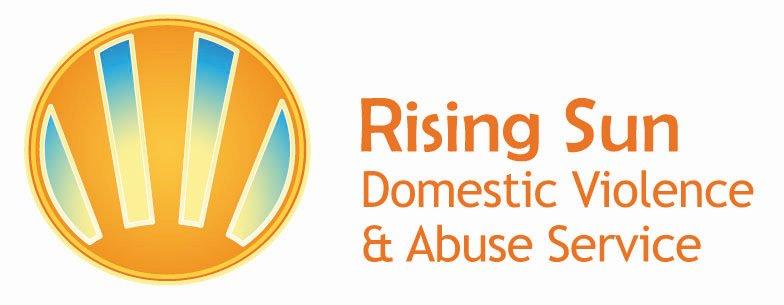       Date of Referral……………………Rev December 2016Service they want to access:Return form by email to: referrals@risingsunkent.com □   1-1 Adult Counselling   		□    Family Now                  □    Adolescent Mentoring□   Freedom Programme     		□    Break 4 Change	   □    Project Liberty   
								                 Rev December 2016Referring AgencyContact Name: Contact Name: Contact Role: Contact Role: Contact Role: Contact Number:Contact Number:Contact Email: Contact Email: Contact Email: Name: Name: DOB: DOB: Age:Address:                                                                                                                Permission to Write                                                                                                                                                                                                                         Address:                                                                                                                Permission to Write                                                                                                                                                                                                                         Address:                                                                                                                Permission to Write                                                                                                                                                                                                                         Address:                                                                                                                Permission to Write                                                                                                                                                                                                                         Address:                                                                                                                Permission to Write                                                                                                                                                                                                                         Main Phone Number: Main Phone Number: Permission to Phone Permission to leave a message Permission to leave a message Phone Number: Phone Number: Permission to Phone Permission to leave a message Permission to leave a message Safe e-mail address:Safe e-mail address:Safe e-mail address:Safe e-mail address:Safe e-mail address:Is the family currently living with the abuser?		Is the family currently living with the abuser?		YESNO NO Ethnicity……………………………….  Disability/ Learning disability   If yes please give details……………………………………………………………………..If Self-Referral: Where did you hear about the service?Childs NameAgeM/FDo you need a crèche space? (freedom)Are there any child arrangement/access issues?Yes                                                  NoIf yes, please clearly state current situation and any court orders either in place or pending (use separate sheet if necessary)Other Agencies Currently Involved:Reason for involvement:Other Agencies Previously involved:Reason for involvement:Has there been any police involvement?Yes                                          NoIf yes, please state whatReason for referral (including any other details you feel are relevant, use separate sheet if necessary):Reason for referral (including any other details you feel are relevant, use separate sheet if necessary):